GROUP BOOKINGS 2019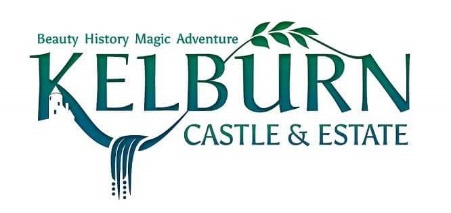 reConnect with NatureWild walks & rosy cheeks await!A group visit to Kelburn can be self-led or why not let us take some of the pressure off and sign up for a Ranger led activity. Below options all available with valid Day Entry Ticket. Groups over 10 receive 10% off entry price. Entry price varies over the year. Adult supervision is required at all times at Kelburn. Booking form over page. Please still use this form if you wish to be self-led but require an indoor area and/or Play Barn.Indoor Area- £30-£100 (price subject to group size and building availability)Private use for the duration of your visit. Useful for- bag storage, covered lunch area, group muster point.Playbarn Indoor Soft Play - Exclusive flat rate £45; Non-exclusive £1.50 per child	Either option maximum group size is 30 children for 30 minutes. Adult supervision at all times.Ranger Led Activities-    Ages:  5-105!	Group number: 30 max	Duration: 1 hour Availability & Start time- Dependant on time of year, Ranger availability and other Country Centre Events. Activities- Our Rangers will host your group, in all weather, in the beautiful surroundings of Kelburn Country Centre and Glen. Below are our activity option. Please select one depending on your group’s abilities and interests. All finish with campfire marshmallow toasting, a treat at any age!*Sensory Safari- 3 walks available. Choose one to suit group abilitiesWalled Garden and Castle (easy, stairs-but can be avoided, level ground)Water fall from below and Castle (medium, stairs and uneven ground)Waterfall from above and Castle (medium+, stairs and uneven ground)*Tracking Trail- learn how to spot the subtle signs left by passing Glen animals*Survival School- learn how to survive in the wild Guided History Trail Walk- Informative walk around Kelburn’s history rich estate*tailored more towards children under 15 years. Cost: Ranger Led Activity - £30 for 1-15 people (£40 for 16-20p; £50 for 21-25p; £60 for 26-30p).                  Plus Day Entry Ticket. If your Group is larger than 30 please contact us to start a Bespoke Group Visit conversation. admin@kelburncountrycentre.comOutdoor dress: According to seasonal weather- sturdy shoes at all times. Warm layers, waterproofs & wellies best for Spring, Autumn and Winter. All options for Scottish weather basically! Accessibility: The terrain at Kelburn is not suitable for those with mobility issues, prams or wheelchairs. However, we can discuss a tailored area/route should this be required. Please note if group includes registered carers, maximum group size for ranger led activity for special ability groups is 15 including carers. Booking Form: Please complete the booking form. Confirmation will be via email and or telephone call from Kelburn. A non-refundable £20 deposit is due 2 weeks after booking confirmed by Kelburn. (Deposit does not apply to self-led with no indoor area and no play barn). All other payments can be made on the day prior to start time.GROUP BOOKING FORM 2019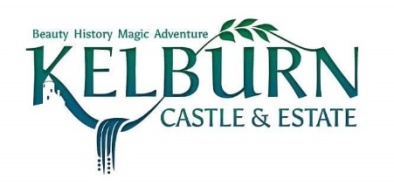 Please email this booking form to: admin@kelburncountrycentre.comOrganisers nameGroup Name/OrganisationDate of visitEmail addressContact telephone numberGroup Numbers Adult numbersChild numbersChild numbersRegistered carer numbersRegistered carer numbersRegistered carer numbersRegistered carer numbersPlease tick either yes or noPlease tick either yes or noPlease tick either yes or noPlease tick either yes or noPlease tick either yes or noPlease tick either yes or noPlease tick either yes or noPlease tick either yes or noPlease tick either yes or noPlease tick either yes or noSelf-ledYes:Yes:No:No:No:No:No:No:No:No:Indoor AreaYes:Yes:No:No:No:No:No:No:No:No:Play Barn: Max 30 kids per 30 mins sessionExclusive Yes:How many 30 mins sessions required?:Exclusive Yes:How many 30 mins sessions required?:Non-exclusive Yes:Non-exclusive Yes:Non-exclusive Yes:Non-exclusive Yes:Non-exclusive Yes:Non-exclusive Yes:No:No:Ranger Led ActivitiesYes: Yes: No:No:No:No:No:No:No:No:Please select one option from below 4 activitiesPlease select one option from below 4 activitiesSensory SafariWalk A:Walk A:Walk B:Walk B:Walk B:Walk B:Walk C:Walk C:Walk C:Walk C:Tracking TrailSurvival SchoolGuided History Trail WalkPreferred Ranger led activity start time: (subject to availability)11am11am2pm2pm2pm2pm2pm4pm4pm4pmEstimated time of arrivalAre you arriving by coach?Yes: (if so indicate number of coaches)Yes: (if so indicate number of coaches)Yes: (if so indicate number of coaches)NoNoNoNoNoNoNo